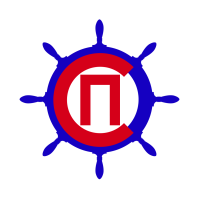 АНКЕТАСтуденческое правительство ИГХТУ проводит конкурс«Студент года 2022»Данная анкета является первым этапом в проведении конкурса.Просим вас серьезно отнестись к заполнению анкеты и быть объективными в своих ответах.Решение о выдвижении студента должна принять группа (кафедра).Вопросы допускают несколько вариантов ответов.Ф.И.О. участника конкурса                                                                                                                                                         Ссылка на страницы в соц. сетях (id, имя, фамилия, никнейм)*                                                                                              Контактный телефон                                                                                                                                                               Курс 	группа 	(кафедра                                                                                                           )Кто выдвигает:                            группа:                    кафедра:                            студенческий совет и т.д:                                                                                                               Средний балл за последнюю сессию 	  средний  балл  по ЕГЭ  	 (Для студентов 1 курса)Охарактеризуйте положение кандидата в коллективе:формальный лидер (староста, профорг)неформальный лидерне лидер, но активно участвует в студенческой жизнидругое                                                                                                                                                                                    В какой области студент проявил себя лучше всего в рамках университета (достижения, чем занимается в настоящее время, а также в каких мероприятиях ИГХТУ принимал участие):наука  	                                                  спорт  	                                                                                                                                                                     творчество                                                                                                                                                                            общественная деятельность                                                                                                                                                другое:                                                                                                                                                                                   оУвлечения, хобби  	рПроголосовало:	ЗА ___ чел.	   ПРОТИВ ___ чел.	ВОЗДЕРЖАЛОСЬ ___ чел.оАнкету заполнил  	(Ф.И.О. заполняющего)(смотри обратную сторону)Заполненные анкеты просим принести в Главный корпус, кабинет 117 с пн по пт с 14:00 до 17:30 до 1 ноября 2022 года.Отсканированные анкеты можно прислать по адресу studprav@isuct.ru или в личные сообщения группы СП ИГХТУ ВконтактеАнкеты, доставленные позднее, оргкомитетом рассматриваться не будут.При определении итогов первого тура будут приветствоваться творческие работы участников и предложения по проведению конкурса. Если у номинанта есть творческие (фотоработы, видеоролики, музыка и т.д.) или научные работы, размещенные в интернете, просим дать ссылку.мох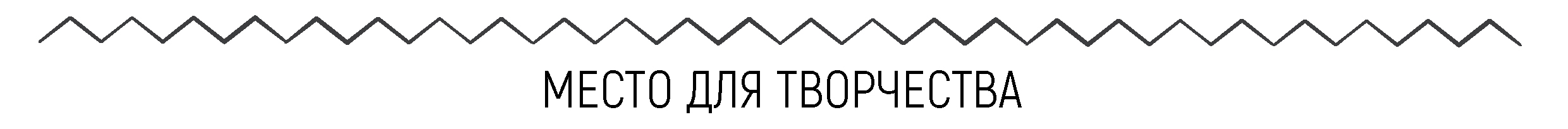 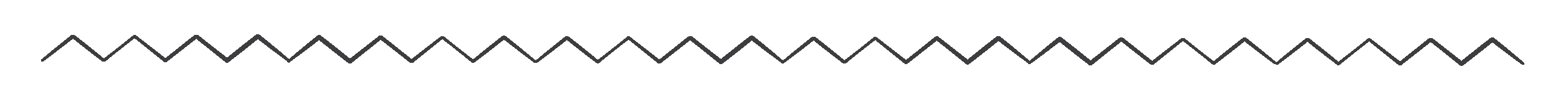 Спасибо!